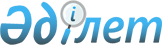 О внесении изменений в решение Айтекебийского районного маслихата от 11 января 2022 года № 142 "Об утверждении бюджета Карабутакского сельского округа на 2022 - 2024 годы"
					
			С истёкшим сроком
			
			
		
					Решение Айтекебийского районного маслихата Актюбинской области от 12 сентября 2022 года № 243. Прекращено действие в связи с истечением срока
      Айтекебийский районный маслихат РЕШИЛ:
      1. Внести в решение Айтекебийского районного маслихата "Об утверждении бюджета Карабутакского сельского округа на 2022-2024 годы" от 11 января 2022 года № 142 следующие изменения:
      пункт 1 изложить в новой редакции:
      "1. Утвердить бюджет Карабутакского сельского округа на 2022-2024 годы согласно приложениям 1, 2 и 3 соответственно, в том числе на 2022 год в следующих объемах:
      1) доходы – 121 123,4 тысяч тенге, в том числе:
      налоговые поступления – 6416 тысяч тенге;
      поступления трансфертов – 114 707,4 тысяч тенге;
      2) затраты – 121 213,8 тысяч тенге;
      3) чистое бюджетное кредитование – 0 тенге;
      4) сальдо по операциям с финансовыми активами – 0 тенге;
      5) дефицит (профицит) бюджета – - 90,4 тысяч тенге;
      6) финансирование дефицита (использование профицита) бюджета – 90,4 тысяч тенге, в том числе:
      используемые остатки бюджетных средств – 90,4 тысяч тенге.";
      приложение 1 к указанному решению изложить в новой редакции согласно приложению к настоящему решению.
      2. Настоящее решение вводится в действие с 1 января 2022 года. Бюджет Карабутакского сельского округа на 2022 год
					© 2012. РГП на ПХВ «Институт законодательства и правовой информации Республики Казахстан» Министерства юстиции Республики Казахстан
				
      Секретарь Айтекебийского районного маслихата: 

Е. Тансыкбаев
приложение к решению Айтекебийского районного маслихата от 12 сентября 2022 года № 243приложение 1 к решению Айтекебийского районного маслихата от 11 января 2022 года № 142
Категория
Категория
Категория
Категория
Сумма (тысяч тенге)
Класс
Класс
Класс
Сумма (тысяч тенге)
Подкласс
Подкласс
Сумма (тысяч тенге)
Наименование
Сумма (тысяч тенге)
І. ДОХОДЫ
121123,4
1
Налоговые поступления
6416
01
Подоходный налог
150
2
Индивидуальный подоходный налог
150
04
Налоги на собственность
4123
1
Налоги на имущество
180
3
Земельный налог
163
4
Налог на транспортные средства
3780
05
Внутренние налоги на товары, работы и услуги
2018
3
Плата за пользование земельными участками
2000
4
Сборы за ведение предпринимательской и профессиональной деятельности
18
2
Неналоговые поступления
60
06
Прочие неналоговые поступления
60
1
Прочие неналоговые поступления
60
3
Поступления от продажи основного капитала
65
03
Продажа земли и нематериальных активов
65
2
Продажа нематериальных активов
65
4
Поступления трансфертов
114707,4
02
Трансферты из вышестоящих органов государственного управления
114707,4
3
Трансферты из районного (города областного значения) бюджета
114707,4
Функциональная группа
Функциональная группа
Функциональная группа
Функциональная группа
Функциональная группа
Сумма (тысяч тенге)
Функциональная подгруппа
Функциональная подгруппа
Функциональная подгруппа
Функциональная подгруппа
Сумма (тысяч тенге)
Администратор бюджетных программ
Администратор бюджетных программ
Администратор бюджетных программ
Сумма (тысяч тенге)
Программа
Программа
Сумма (тысяч тенге)
Наименование
Сумма (тысяч тенге)
II. ЗАТРАТЫ
121213,8
01
Государственные услуги общего характера
59211,8
1
Представительные, исполнительные и другие органы, выполняющие общие функции государственного управления
59211,8
124
Аппарат акима города районного значения, села, поселка, сельского округа
59211,8
001
Услуги по обеспечению деятельности акима города районного значения, села, поселка, сельского округа
58091,8
022
Капитальные расходы государственного органа
1120
06
Социальная помощь и социальное обеспечение
2602
2
Социальная помощь
2602
124
Аппарат акима города районного значения, села, поселка, сельского округа
2602
003
Оказание социальной помощи нуждающимся гражданам на дому
2602
07
Жилищно-коммунальное хозяйство
14812,8
3
Благоустройство населенных пунктов
14812,8
124
Аппарат акима города районного значения, села, поселка, сельского округа
14812,8
008
Освещение улиц населенных пунктов
3812,8
009
Обеспечение санитарии населенных пунктов
7000
011
Благоустройство и озеленение населенных пунктов
4000
12
Транспорт и коммуникация
44587,2
1
Автомобильный транспорт
44587,2
124
Аппарат акима города районного значения, села, поселка, сельского округа
44587,2
013
Обеспечение функционирования автомобильных дорог в городах районного значения, селах, поселках, сельских округах
3000
045
Капитальный и средний ремонт автомобильных дорог районного значения и улиц населенных пунктов
41587,2
ІІІ. Чистое бюджетное кредитование
0
IV.Сальдо по операциям с финансовыми активами
0
V. Дефицит (профит) бюджета
-90,4
VI. Финансирование дефицита (использование профицита) бюджета
90,4
Категория
Категория
Категория
Категория
Сумма (тысяч тенге)
Класс
Класс
Класс
Сумма (тысяч тенге)
Подкласс
Подкласс
Сумма (тысяч тенге)
Наименование
Сумма (тысяч тенге)
8
Используемые остатки бюджетных средств
90,4
01
Остатки бюджетных средств
90,4
1
Свободные остатки бюджетных средств
90,4